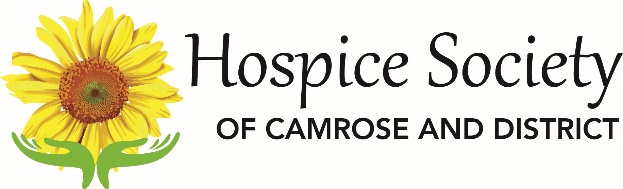 Volunteer Application FormName:				Phone:Email:Address:Postal Code:(Type answers below; if handwritten, use the back for extra space)1. What drew your interest to be a Hospice Care Volunteer? 2.  Current and/or previous volunteer or related work experiences:Tell us about any further training or accreditations3.  What personal qualities and interests will you bring as a Volunteer to the      Hospice Society?What do you hope to gain from the experience of being a hospice volunteer?4.  Do you have any physical or medical restrictions / conditions that may affect your functions as a volunteer (i.e. allergies, back pain, poor vision or hearing, mobility limitations, etc.)?5.  Areas of interest: What activities or in which areas would you like to volunteer? (Make selections BOLD if typing; check-mark if handwriting)Organizational  clerical/admin duties      mentorship of other volunteers     help at fundraising / educational events   other:Companionship  enjoy singing 					  serving tea and treats  play a musical instrument 			  help with crafts or hobbies 	  playing cards or board games 			  speak various languages   being present, visiting, listening and sharing	  special events	  sitting with clients and families as death nears	  other:Respite   helping with simple tasks		  have special training to help with feeding 	Spiritual Support  comfortable talking about spiritual concerns	 other:Please note that we need volunteers for work on various committees.  Please indicate if we can contact you to tell you about the different volunteer needs that we have.       YES        NO6.  Availability:     
     a.  How much time would you like to spend volunteering?# of hours per week:         or # of hours per month:
     b.  What days / times of the week are you available? 

     c.  In which communities do you want to volunteer?7.  References     Please provide two references that we may contact:Reference #1:    Business     Personal     Other (specify):Name:Title:Email:Organization:Phone (home):Phone (work):Reference #2 –The second reference must be a written letter of Reference from another source, other than the reference noted above. Please have the referring individual submit the Letter of Reference directly to the Volunteer Coordinator (emailed to volunteer@camrosehospic.com or mailed to Box 1891, Camrose, AB, T4V 1X88.  Please read the following and sign below:I understand that the information provided in this application to volunteer with the Hospice Society of Camrose and District is part of the Volunteer permanent file at the Society. This information will be kept confidential and only be used to assist the Hospice Society in completing its volunteer screening process and in making the best possible match between me and a patient and/or assignment within the Hospice.I also understand that if I am accepted as a volunteer with the Hospice Society, I am committing to attending Volunteer education and training sessions and to abiding by the Policies and Standards of Practice of the Hospice Society of Camrose and District, including (but not limited to) maintaining the confidentiality of my work with hospice clients.I hereby certify that all information included in this application form is true and complete. I give permission to an authorized Society representative to conduct reference checks with the above-named referees and release the Hospice Society of Camrose and District and all others from liability in connection with same.Name:   Signed:  Date: SundayMondayTuesdayWednesdayThursdayFridaySaturdayMorningAfternoonEvening